ГОСТ 27718-88 (ИСО 4510/2-86) Машины землеройные. Инструмент для технического обслуживания. Часть 2. Ремонтный инструмент. Механические съемники
ГОСТ 27718-88
(ИСО 4510/2-86)

Группа Г45     
ГОСУДАРСТВЕННЫЙ СТАНДАРТ СОЮЗА ССРМАШИНЫ ЗЕМЛЕРОЙНЫЕИнструмент для технического обслуживанияЧасть 2. Ремонтный инструмент. Механические съемникиEarth-moving machinery. Service tools. Part 2. Common repair tools. Mechanical pullers and pushers

ОКП 48 1000Дата введения 1989-01-01
ИНФОРМАЦИОННЫЕ ДАННЫЕ1. ВНЕСЕН Министерством строительного, дорожного и коммунального машиностроения СССР
2. Постановлением Государственного комитета СССР по стандартам от 25.05.88 N 1456 введен в действие государственный стандарт СССР ГОСТ 27718-88, в качестве которого применен международный стандарт ИСО 4510/2-86, с 01.01.89

1. НАЗНАЧЕНИЕ И ОБЛАСТЬ ПРИМЕНЕНИЯ
Настоящий стандарт устанавливает в качестве руководства при проектировании машин типы, общие требования и основные номинальные размеры механических съемников, приспособлений и переходников, используемых при выполнении ремонтных работ.

Стандарт распространяется на механические съемники, приспособления и переходники, применяемые для демонтажа шестерен и подшипников землеройных машин по ИСО 6165.

Изготовители машин должны выбирать соответствующие конструкциям машин размеры, указанные на черт.5-8, а также указывать в соответствующих руководствах по ИСО 6750 инструменты, которые следует использовать при выполнении ремонтных работ.

2. ССЫЛКИ
Ссылочные документы приведены в приложении.

3. ТИПЫ СЪЕМНИКОВ, ПРИСПОСОБЛЕНИЙ И ПЕРЕХОДНИКОВ3.1. Съемники для шестерен и подшипников механические с наружным захватом (черт.1).

Черт.1 - Съемники для шестерен и подшипников механические с наружным захватом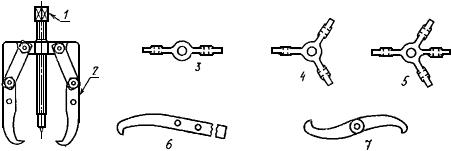 
1 - нажимной винт; 2 - захват; 3 - двухзахватная поперечина съемника; 4 - трехзахватная поперечина съемника; 5 - универсальная поперечина съемника; 6 - односторонний захват; 7 - двусторонний захват

Черт.13.2. Съемники для шестерен и подшипников механические с резьбовым присоединением (черт.2.).

Черт.2 - Съемники для шестерен и подшипников механические с резьбовым присоединением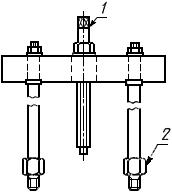 
1 - нажимной винт; 2 - переходник

Черт.23.3. Приспособления механические для демонтажа шестерен и подшипников (черт.3а и 3б).

Черт.3 - Приспособления механические для демонтажа шестерен и подшипников
1 - захват; 2 - дуговая кромка

Черт.33.4. Переходник под съемник механический с наружной и внутренней резьбами (см. черт.4 и 2).Черт.4 - Переходник под съемник механический с наружной и внутренней резьбами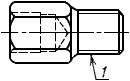 
1 - наружная резьба

Черт.4
4. ОБЩИЕ ТРЕБОВАНИЯ4.1. Конструкцией съемников и (или) приспособлений должно быть обеспечено свободное движение при минимальном зазоре между деталями.
4.2. Головки нажимного винта и (или) гайки, затягиваемые при выполнении ремонтной операции, должны иметь квадратную или шестигранную форму и размер, соответствующий стандартному ключу по ИСО 4510/1.
4.3. Конец нажимного винта должен быть заострен под углом 60° для приложения нагрузки в центре вала.
4.4. Концы захватов должны быть сконструированы так, чтобы предотвратить их соскальзывание при демонтаже шестерни или подшипника.
4.5. Съемные приспособления с наружным и внутренним захватами должны быть удобными для возможного использования со съемниками.
4.6. Переходники должны быть сконструированы для использования со съемниками с резьбовым присоединением.

5. РАЗМЕРЫ
Приводимые черт.5, 6 и 7 иллюстрируют типы съемников и приспособлений и не определяют их конструкцию (форму, конфигурацию и т.д.).
5.1. Съемники с захватами (черт.5)
Черт.5 - Съемники с захватами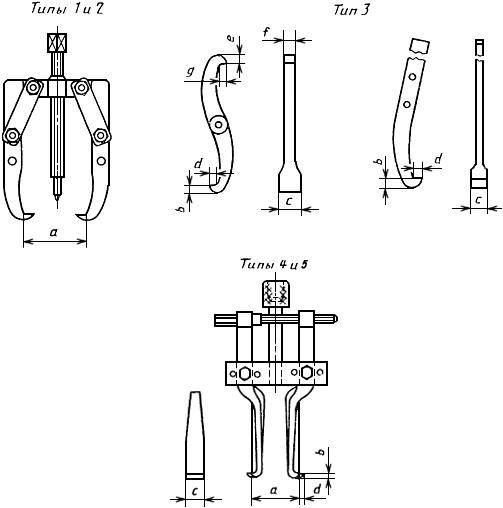 

Размеры, мм
Черт.55.2. Съемники с резьбовым приспособлением (черт.6)Черт.6 - Съемники с резьбовым приспособлением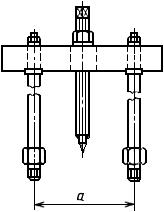 
Размеры, мм
Черт.65.3. Дуговая кромка приспособления к съемнику (черт.7)Черт.7 - Дуговая кромка приспособления к съемнику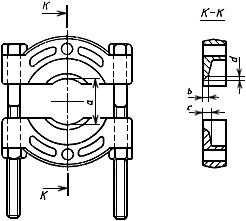 
Размеры, мм
Черт.75.4. Наружная резьба переходника к съемнику (черт.8)Черт.8 - Наружная резьба переходника к съемнику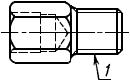 
1 - резьба 

Размеры, мм
Черт.8ПРИЛОЖЕНИЕ А. ПРИМЕРЫ ПРИМЕНЕНИЯ МЕХАНИЧЕСКИХ СЪЕМНИКОВ И ПРИСПОСОБЛЕНИЙ К НИМ

ПРИЛОЖЕНИЕ АА.1. Съемник (черт.9)Черт.9 - Съемник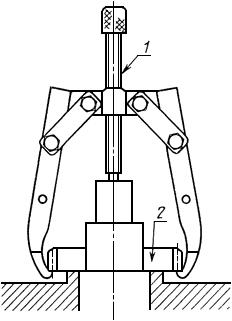 
1 - нажимной винт; 2 - шестерня

Черт.9
А.2. Съемник с резьбовым присоединением (черт.10)Черт.10 - Съемник с резьбовым присоединением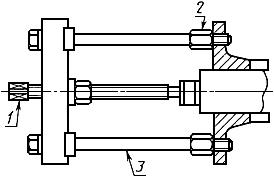 
1 - нажимной винт; 2 - переходник; 3 - съемник

Черт.10
А.3. Съемник с приспособлением для внутреннего захвата (черт.11)Черт.11 - Съемник с приспособлением для внутреннего захвата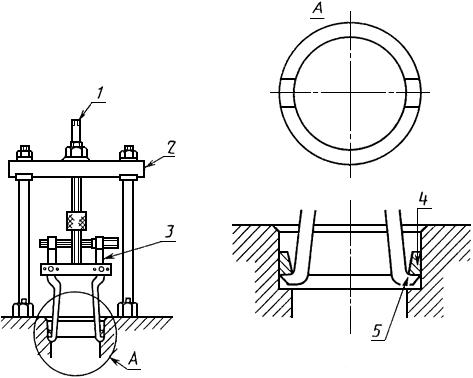 
1 - нажимной винт; 2 - съемник; 3 - приспособление для внутреннего захвата; 4 - наружное кольцо подшипника; 5 - захват

Черт.11
А.4. Съемник с приспособлением для наружного захвата (черт.12)Черт.12 - Съемник с приспособлением для наружного захвата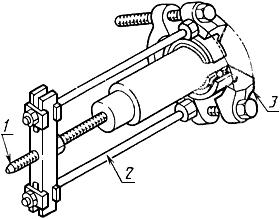 
1 - нажимной винт; 2 - съемник; 3 - приспособление для наружного захвата

Черт.12
А.5. Съемное приспособление для внутреннего захвата с нажимным винтом (черт.13)
Черт.13 - Съемное приспособление для внутреннего захвата с нажимным винтом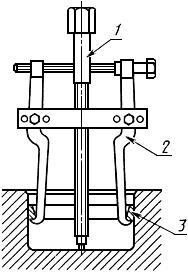 
1 - нажимной винт; 2 - съемное приспособление для внутреннего захвата; 3 - наружное кольцо подшипника

Черт.13ПРИЛОЖЕНИЕ (обязательное). ССЫЛОЧНЫЕ НОРМАТИВНО-ТЕХНИЧЕСКИЕ ДОКУМЕНТЫ
ПРИЛОЖЕНИЕ
Обязательное


Электронный текст документа
сверен по:
официальное издание
М.: Издательство стандартов, 1988Для внутреннего захватаДля наружного захвата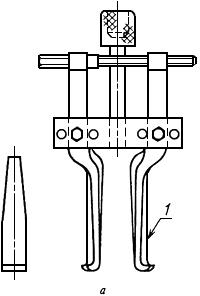 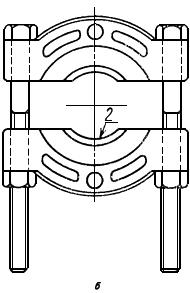 Типы180 max6,517,56,09,59,06,52125 max9,524,08,07,526,011,53280 max14,526,014,5---4От 40 до 1503,529,06,5---5От 75 до 2256,551,06,5---Типы1От 90 до 3002От 180 до 420Типы1От 5 до 502,03,04,52От 10 до 1105,09,07,53От 15 до 1356,513,011,04От 15 до 2057,518,512,05От 20 до 3409,520,023,0Типы1М12х1,52М12х1,753М14х1,54М14х2,05M16х1,56М16х2,07М18х2,58М20х2,5Раздел, подраздел, пункт, в котором приведена ссылкаОбозначение соответствующего стандартаОбозначение отечественного нормативно-технического документа, на который дана ссылка4.2ИСО 4510/1-1ИСО 6165-1ИСО 6750-